Регистар туризмаБТ 3929/2021Дана, 29.11.2021. годинеБеоградРегистратор Регистра туризма који води Агенција за привредне регистре, на основу члана 54. став 2. Закона о туризму („Службени гласник РС“, бр. 17/2019) и члана 15. став 1. Закона о поступку регистрације у Агенцији за привредне регистре („Службени гласник РС“, бр. 99/2011, 83/2014, 31/2019, 105/2021), одлучујући о захтеву за издавање лиценце и регистрацију туристичке агенције SONJA GARDAŠEVIĆ ĐOKIĆ PR DELATNOST TUR OPERATORA ONLINE TRAVEL BEOGRAD, матични/регистарски број 64405772 у Регистар туризма, коју је поднео/ла:Име и презиме: Соња Гардашевић Ђокић  доноси:РЕШЕЊЕУсваја се регистрациона пријава, па се предузетникуSONJA GARDAŠEVIĆ ĐOKIĆ PR DELATNOST TUR OPERATORA ONLINE TRAVEL BEOGRADса матичним бројем 64405772Седиште: Мине Вукомановић 5, спрат 1, број стана 8, Београд-Звездара, 11050 ЗВЕЗДАРАиздајеЛИЦЕНЦАЗА ОРГАНИЗОВАЊЕ ТУРИСТИЧКИХ ПУТОВАЊАброј лиценце ОТП 208/2021категорија лиценце БДелатност туристичке агенције обавља се у:

Издвојеном месту носиоца лиценце: 
Адреса: Ресавска 35, Београд-Врачар, ВРАЧАР  
Претежна делатност: 7912  - Делатност тур-оператора 
      Подаци о руководиоцу у издвојеном месту: 
            Име и презиме: Соња Гардашевић Ђокић
            ЈМБГ: 0110962245013
	Контакт подаци за издвојено место: 
	Број телефона (1): +381 65 2303305
	Интернет адреса: www.onlinetravel.rs
	Адреса електронске поште: info@onlinetravel.rs

Подаци о заступнику:  
Име и презиме: Соња Гардашевић Ђокић
ЈМБГ: 0110962245013

Подаци о гаранцијама путовања: 

Гаранција путовања за случај инсолвентности и ради накнаде штете
Банкарска гаранција: 
      Врста гаранције: Гаранција путовања за случај инсолвентности и ради накнаде штете
      Пословно име банке: UNICREDIT BANK SRBIJA A.D., BEOGRAD (STARI GRAD)
      Матични број: 17324918
      Број банкарске гаранције: 04777-02-0193696
      Датум банкарске гаранције: 26.11.2021
      Износ укупног лимита покрића: 5.000,00 EUR  
      Период важења: 26.11.2021 - 22.11.2022

      Прималац банкарске гаранције: Национална асоцијација туристичких агенција ПУ "ЈУТА" Београд
      Матични број: 07008511

Подаци о депозиту: 
      Пословно име банке: UNICREDIT BANK SRBIJA A.D., BEOGRAD (STARI GRAD)
      Матични број: 17324918
      Број рачуна на ком су депонована средства: 170-0050021920000-41
      Висина депозита: 500,00 EUR  

Општи услови путовања се примењују од 26.11.2021. године.Лиценца издата овим решењем важи три године, рачунајући од дана издавања. 
ОбразложењеПодносилац регистрационе поднео је дана 19.11.2021. године захтев за издавање лиценце за организовање туристичких путовања број БТ 3929/2021 и уз пријаву је доставио документацију наведену у потврди о примљеној регистрационој пријави.  Провeравајући испуњеност услова за регистрацију, прописаних одредбом члана 14. Закона о поступку регистрације у Агенцији за привредне регистре („Службени гласник РС“, бр. 99/2011, 83/2014, 31/2019, 105/2021) и чланом 57. Закона о туризму („Службени гласник РС“, бр. 17/2019), Регистратор је утврдио да су испуњени услови за издавање лиценце, па је одлучио као у  дипозитиву решења, у складу са одредбом члана 16. Закона о поступку регистрације у Агенцији за привредне регистре.Висина накнаде за вођење поступка регистрације утврђена је Одлуком о накнадама за послове регистрације и друге услуге које пружа Агенција за привредне регистре („Службени гласник РС“, бр. 119/2013, 138/2014, 45/2015, 106/2015, 32/2016, 60/2016, 75/2018, 73/2019, 15/2020, 91/2020, 11/2021, 66/2021). Лиценца се може обновити на начин и под условима под којима се издаје, с тим да се захтев за обнављање лиценце мора поднети најкасније 35 дана пре истека рока важења лиценце.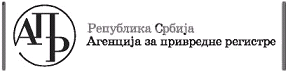 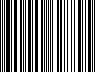 8600000628895ПОУКА О ПРАВНОМ СРЕДСТВУ: Против ове одлуке може се изјавити жалба у року од 30 дана од дана објављивања одлуке на интернет страни Агенције за привредне регистре, министру надлежном за послове туризма, а преко Агенције за привредне регистре. Административна такса за жалбу у износу од 490,00 динара и решење по жалби у износу од 570,00 динара, уплаћује се у буџет Републике Србије. Жалба се може изјавити и усмено на записник у Агенцији за привредне регистре. РЕГИСТРАТОРПОУКА О ПРАВНОМ СРЕДСТВУ: Против ове одлуке може се изјавити жалба у року од 30 дана од дана објављивања одлуке на интернет страни Агенције за привредне регистре, министру надлежном за послове туризма, а преко Агенције за привредне регистре. Административна такса за жалбу у износу од 490,00 динара и решење по жалби у износу од 570,00 динара, уплаћује се у буџет Републике Србије. Жалба се може изјавити и усмено на записник у Агенцији за привредне регистре. __________________ПОУКА О ПРАВНОМ СРЕДСТВУ: Против ове одлуке може се изјавити жалба у року од 30 дана од дана објављивања одлуке на интернет страни Агенције за привредне регистре, министру надлежном за послове туризма, а преко Агенције за привредне регистре. Административна такса за жалбу у износу од 490,00 динара и решење по жалби у износу од 570,00 динара, уплаћује се у буџет Републике Србије. Жалба се може изјавити и усмено на записник у Агенцији за привредне регистре. Миладин Маглов